Аннотация: Цель: определить современные социально-психологические факторы, влияющие на здоровье подростков, для обоснования актуальных направлений профилактической работы. Материалы и методы. В 2020–2022 гг. проведён опрос 6253 школьников в возрасте 11–17 лет из 8 федеральных округов Российской Федерации. Дизайн: одноцентровое, нерандомизированное, неконтролируемое исследование. Результаты. Распространены связанные между собой социально-психологические факторы, оказывающие негативное влияние на физическое, психологическое и социальное благополучие подростков. В их числе — социальные факторы: низкая физическая активность (22,6%), отсутствие организованного досуга (26%), травматизм (30%), использование электронных цифровых устройств и интернета без соблюдения гигиенических норм (30%), нерациональное питание (17%); психологические факторы: проблемные отношения в семье (13%), с учителями (12%), со сверстниками (30%), буллинг (21%), кибербуллинг (16%). С возрастом у подростков отмечена отрицательная динамика по отдельным социально-психологическим факторам: организация питания (потребление фруктов и овощей), временной регламент пользования гаджетами, доверительные отношения с родителями. Заключение. Значимыми мерами улучшения ситуации является внедрение мониторинга социально-психологических факторов, влияющих на здоровье подростков, в программу ежегодных профилактических медицинских осмотров, оптимизация мер по формированию здорового образа жизни, совершенствование межведомственного взаимодействия по работе с подростками, повышение ответственности родителей за сохранение здоровья детей.Ключевые слова: социально-психологические детерминанты здоровья; поведение школьников в отношении здоровья; заболеваемость подростков.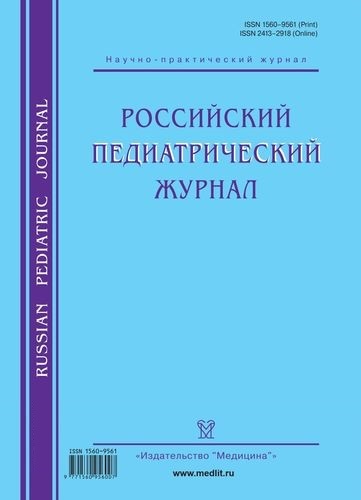 Свиридова Т.В., Фисенко А.П., Лазуренко С.Б., Конова С.Р., Комарова О.В., Хитрюк В.В. Социально-психологические риски и здоровье подростков // Российский педиатрический журнал. – 2023 – Т.26, № 5. – С. 337 – 346. DOI: 10.46563/1560-9561-2023-26-5-337-346 